	Universidade de Brasília – UnB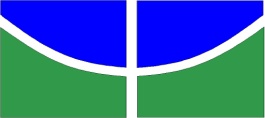 	Instituto de Ciências Humanas – IH	Departamento de Filosofia – FIL¯¯¯¯¯¯¯¯¯¯¯¯¯¯¯¯¯¯¯¯¯¯¯¯¯¯¯¯¯¯¯¯¯¯¯¯¯¯¯¯¯¯¯¯¯¯¯¯¯¯¯¯¯¯¯¯¯¯¯¯¯¯¯¯¯¯¯¯¯¯¯¯¯¯¯¯¯¯¯¯¯¯¯¯¯¯¯¯¯¯¯¯¯¯¯Plano de Ensino Disciplina: FIL 0181 – Filosofia Moderna – Turmas A e BReferente a 2020.1Profa. Dra. Ericka Marie ItokazuI - Orientações gerais:Com a impossibilidade do ensino presencial e do pleno acesso a toda a infraestrutura física da Universidade de Brasília, este plano de ensino procura contemplar alternativas e recursos institucionais disponíveis para a sua realização em modalidade remota, o que exigiu a readequação do conteúdo e da metodologia para tornar possível o processo de ensino e aprendizagem, sem menosprezar a dificuldade dos discentes e da docente, dadas as atuais condições para a realização do mesmo e em atendimento às diretrizes institucionais dispostas na Resolução do CEPE 0059/2020 de 23/07/2020, considerada também a sua última atualização, realizada em dezembro de 2020. Sobre as informações pertinentes às diretrizes gerais da UnB, assim como as orientações pertinentes ao planejamento da UnB no enfrentamento da pandemia de COVID-19, recomenda-se acompanhar os conteúdos dos “Boletins da UnB”, disponíveis em http://repositoriocovid19.unb.brSobre as ações, recursos e instituições de apoio psicossocial para atendimento dos alunos em tempos de COVID-19, recomenda-se particular atenção aos informes do Decanato de Assuntos Comunitários. A UnB também dispõe de atendimento de apoio psicológico à comunidade acadêmica, com informações disponíveis em:http://www.dac.unb.br/atividades-dasu/apoio-psicologicoSobre o ambiente virtual em que ocorrerá o curso e as atividades remotas: o curso ocorrerá majoritariamente na Plataforma “Aprender 3” (atividades assíncronas) e como atividade de acompanhamento ao conteúdo ministrado serão realizados encontros em plataforma de videoconferência.II – Apresentação Geral: (este plano de ensino tem caráter provisório e será substituído pelo definitivo após a primeira semana de aula)O que define a filosofia moderna? Quais as características principais que a diferenciam das filosofias anteriores? Seria apenas uma questão de periodicização histórico-cronológica? A discussão sobre o que determina a especificidade das filosofias modernas será a questão introdutória do curso. Serão abordados os principais problemas da filosofia moderna em torno de eixos temáticos defendidos por alguns dos principais historiadores da filosofia: tratar-se-ia certa mudança e até mesmo ruptura com pilares fundamentais das filosofias anteriores? Onde encontraríamos esta mudança? É possível afirmar que há uma revolução ou reformulação conceitual que funda a modernidade como, por exemplo, o conceito de natureza ou de causalidade? Tratar-se-ia da criação de novos conceitos para o espaço e o tempo, o movimento, o infinito e o finito? Ou a modernidade seria definida pela renovação da reflexão sobre novas relações entre corpo/alma, homem/natureza, essência/existência, ação/paixão, razão/liberdade?Após a introdução com visada panorâmica destes principais eixos problemáticos possíveis, o curso pretende, conjuntamente com os alunos, eleger um desses eixos para procurar examiná-lo especificamente. A partir deste, a proposta do curso será realizar a análise da questão filosófica a ser tratada em um dos principais autores da filosofia moderna, a saber: René Descartes. A escolha da obra a ser analisada dependerá, portanto, da escolha do tema a ser abordado.II – Objetivos específicos:Apresentar 1) o panorama geral da filosofia moderna em diálogo com as filosofias clássicas e medievais; 2) reconhecer as questões fundadoras da filosofia moderna; 3) analisar uma destas questões em obra específica.III – Metodologia e avaliações:- A disciplina se realizará utilizando recursos para atividades síncronas e assíncronas. As atividades assíncronas (Plataforma Aprender 3) terão caráter prioritário. Serão utilizados encontros síncronos para discussão, revisão e acompanhamento para garantir a melhor aprendizagem dos conteúdos da disciplina. - O curso se dividirá em módulos (previsão de 4 módulos).- Os módulo serão temáticos, e, para cada módulo está previsto um conjunto de atividades de avaliação. - Os alunos deverão se cadastrar na Plataforma Aprender 3, para efetivar a participação no curso, registro de presença e realização das atividades assíncronas, lembrando que as mesmas também serão utilizadas para análise de frequência do curso e avaliação.- O link e a plataforma para as atividades síncronas será disponibilizado e enviado para o acesso dos alunos. - Sobre material didático e bibliografia: serão disponibilizados, na plataforma Aprender 3, os textos de leitura obrigatória e/ou das obras principais em arquivo .PDF, respeitando os limites das questões de direitos autorais de terceiros; links de artigos filosóficos de acesso livre que abordem os temas propostos, e, eventualmente, textos e áudios elaborados pela docente especificamente para a disciplina. - A realização das atividades assíncronas (Plataforma Aprender 3) servirão para mensuração de frequência do aluno como atividade formativa, e, algumas delas serão de caráter avaliativo. - Será oferecida uma segunda oportunidade de entrega dos trabalhos avaliativos, previamente anunciada, sendo considerada esta como atividade substitutiva para aqueles que não puderam entregar em tempo.IV – Comunicação contínua com os alunos:Cursos em modalidade remota exigem uma especial atenção para a comunicação entre a docente e os discentes. Por isso, elas foram ampliadas neste curso, da seguinte maneira: 1) Para as informes gerais sobre o curso, orientações sobre como realizar as atividades síncronas e assíncronas, entre outros: - a comunicação da docente com os alunos sobre as atividades propostas e/ou orientações aos alunos será realizada no link “Avisos” da Plataforma Aprender 3 e no “Quadro de Avisos” da Plataforma SIGAA. 2) Para o atendimento sobre dúvidas, ela será realizada de três maneiras: - no início e no final dos encontros síncronos, quando relativos às atividades propostas e conteúdos da disciplina; - por “Canal de dúvidas” que será disponível a cada semana, em Fórum aberto da Plataforma Aprender 3 para comunicação, individual e coletiva, sobre conteúdos da disciplina, na Plataforma Aprender 3, para acesso assíncrono e contínuo na comunicação e preservação das informações dadas; - excepcionalmente, para dúvidas de esclarecimentos não relativos ao conteúdo do curso, mas específicos sobre questões acadêmico-administrativas, pelo email filmoderna2020@gmail.com3) Readequação ou alterações durante o curso: na Plataforma Aprender 3 haverá um canal aberto (na modalidade pesquisa social, que preserva o anonimato) para manter uma comunicação saudável entre docente e discentes visando a possibilidade de aprimoramento do curso, durante a sua realização. Assim, os alunos poderão sugerir mudanças na estratégia do curso, comunicarem suas dificuldades particulares sociais ou sanitárias, propor alternativas a problemas que a disciplina em modalidade remota poderá apresentar. V - Bibliografia básica provisória (deverá ser discutida, revisada e ampliada nas primeiras aulas, quando será entregue com o Programa completo do curso)Introdução à filosofia moderna: Chaui, Marilena. “Filosofia Moderna” in Primeira Filosofia. Lições introdutórias, Ed. Brasiliense, 1985 (2a. edição)Domingues, Ivan. O grau zero do conhecimento. O problema da fundação das ciências humanas. Ed. Loyola, 1999 (1ª edição de 1991), São Paulo, pp. 7-164.Merleau-Ponty, Maurice. “Por toda parte e em parte alguma” in Signos, Martins Fontes, 1991 (1ª Ed francesa 1960)Koyré, Alexandre. “Galileu e a Revolução científica do século XVII” in Estudos de história do pensamento científico, Ed. Forense, 2ª. ediçãoKoyré, Alexandre. Do mundo fechado ao universo infinito, Ed. Forense Universitária, várias edições.Rovighi, Sofia Vanni. História da filosofia moderna. Da revolução científica a Hegel, Ed. Loyola, 2006 (1ª edição italiana de 1981)Introdução a Descartes: Descartes, R. Meditações sobre a filosofia primeira. Edição bilíngüe em latim e português, tradução, nota prévia e revisão de Fausto CastilhoDescartes, R. “Meditações”, “Objeções e Respostas” e “As paixões da Alma” in Descartes, Col. Os pensadores, Ed. Abril, 1983. Tradução de J. Guinsburg e Bento Prado Junior, Prefácio e notas de Gérard Lebrun, Introdução de Gilles-Gaston GrangerScribano, E. Guia para leitura das Meditações Metafísicas de Descartes, Ed. Loyola, 2007 (1ª edição italiana 1997)Rodis-Lewis, G. Descartes. Textes et débats, Librarie Generale Française, 1984Forlin, E. O papel da dúvida metafísica no processo de constituição do cogito. Ed. Humanitas, 2004Gueroult, M. Descartes selon l´ordre des raisons, Aubier, 1953. (Há uma tradução em português pela Discurso Editorial)Cottingham, J. A filosofia de Descartes, Edições 70, 1986Beyssade, M. Descartes, edições 70 (1ª edição francesa 1972)